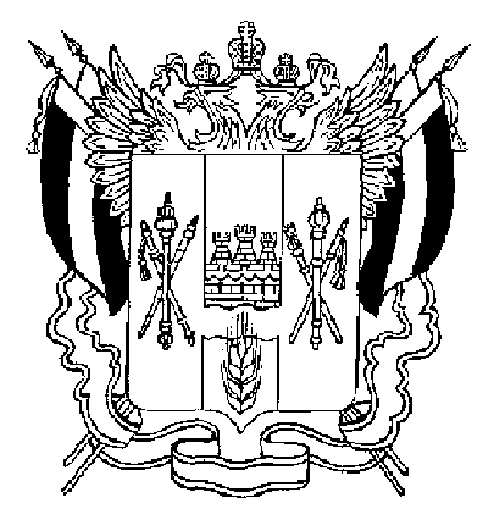 АДМИНИСТРАЦИЯ ВЕСЁЛОВСКОГО СЕЛЬСКОГО ПОСЕЛЕНИЯВЕСЁЛОВСКОГО РАЙОНА РОСТОВСКОЙ ОБЛАСТИ____________________________________________________________________ПОСТАНОВЛЕНИЕ28 декабрь 2023 года                            № 329                              п. ВеселыйО внесении изменений в постановление Администрации Веселовского сельского поселения от 10.12.2018 № 207 «Об утверждении муниципальной программы Веселовского сельского поселения «Формирование современной городской среды на территории Веселовского сельского поселения»В соответствии с постановлением Администрации Веселовского сельского поселения от 24.09.2018 года № 152 «Об утверждении методических рекомендаций по разработке и реализации муниципальных программ Веселовского сельского поселения», на основании решения Собрания депутатов Веселовского сельского поселения от 28.04.2023 № 65 «О внесении изменений в  бюджет Веселовского сельского поселения Веселовского района на 2023 год и на плановый период 2024 и 2025 годов»,                             ПОСТАНОВЛЯЮ:1. В постановление Администрации Веселовского сельского поселения от 10.12.2018 № 152 «Об утверждении муниципальной программы Веселовского сельского поселения «Формирование современной городской среды на территории Веселовского сельского поселения» внести изменения, изложив приложение в редакции согласно приложению к настоящему постановлению.2. Постановление вступает в силу с момента обнародования.3. Контроль за выполнением настоящего постановления возлагаю на себя.Глава АдминистрацииВеселовского сельского поселения                                                       К.А. Федорченко.Муниципальная программа Веселовского сельского поселения«Формирование современной городской среды на территории Веселовского сельского поселения»Паспорт муниципальной программы Веселовского сельского поселения«Формирование современной городской среды на территории Веселовского сельского поселения»Раздел 1. Характеристика текущего состояния сферы благоустройства и прогноз ее развития в Веселовском сельском поселенииСоздание условий для системного повышения качества и комфорта городской среды на всей территории Российской Федерации является одним из приоритетных направлений стратегического развития Российской Федерации. Протоколом президиума Совета при Президенте Российской Федерации по стратегическому развитию и приоритетным проектам от 21.11.2016 №10 утвержден паспорт приоритетного проекта «Формирование комфортной городской среды». Основным принципом формирования современной городской среды является комплексный подход при создании эффективной системы благоустройства, в том числе за счет реализации мероприятий по благоустройству дворовых территорий многоквартирных домов и муниципальных территорий общего пользования в населенных пунктах с численностью населения более 1000 человек и обустройству мест массового отдыха населения. Уровень благоустройства определяет комфортность проживания жителей и является одной из проблем, требующих каждодневного внимания и эффективных решений, включающих комплекс мероприятий по инженерной подготовке и обеспечению безопасности, озеленению и устройству покрытий, освещению, размещению малых архитектурных форм и объектов монументального искусства. В целях улучшения благоустройства и санитарного содержания территории Веселовского сельского поселения решением Собрания депутатов Веселовского сельского поселения утверждены Правила благоустройства и санитарного содержания территории Веселовского сельского поселения. Данные Правила устанавливают требования по содержанию зданий (в том числе многоквартирные и жилые дома), сооружений и земельных участков, на которых они расположены, к внешнему виду фасадов и ограждений соответствующих зданий и сооружений, перечню работ по благоустройству и периодичности их выполнения, установлению порядка участия собственников зданий (помещений в них) и сооружений в благоустройстве прилегающих территорий, организации благоустройства территории Веселовского сельского поселения (включая освещение улиц, озеленение территории, установку указателей с наименованиями улиц и номерами домов, размещение и содержание малых архитектурных форм), а также использованию, охране, защите, воспроизводству зеленых насаждений, расположенных в границах Веселовского сельского поселения. Одним из главных приоритетов развития территории Веселовского сельского поселения является создание благоприятной среды для проживания и отдыха населения. Стратегическое видение развития населенного пункта определяется качеством городской среды. Основные требования, предъявляемые к городской среде: - наличие большого числа разнообразных публичных пространств, приспособленных для различных творческих проявлений и самореализации жителей, прогулок, занятий спортом, общения с детьми и друг с другом; - структурированность публичных пространств в соответствии с многообразием интересов, возрастных и социальных групп жителей; - пешеходный масштаб городской среды; - организация системы пешеходных зон (улиц), велосипедных дорожек, безопасных переходов, парковок; - наличие интегрированных в городскую среду и доступных природных зон и зеленых объектов; - совмещение многих функций в рамках одной территории; - индивидуальный подход к определенным территориям города; - разнообразие основных элементов формирования городской среды. Современный житель воспринимает всю территорию населенного пункта как общественное пространство и ожидает от него безопасности, комфорта, функциональности и эстетики. Рационально выстроенная городская среда позволяет снизить градус социальной напряженности, поддерживает решение социально-демографических проблем: на освещенных людных улицах ниже уровень преступности, в оживленных парках чаще формируются семейные пары, при наличии безопасных и современных спортивных площадок увеличивается доля населения, регулярно занимающегося спортом, снижается уровень заболеваемости и так далее. Развитие сети улиц с усовершенствованными покрытиями, повышение уровня жизни населения поселения требуют повышения оперативности и качества выполнения работ и оказания услуг по ремонту и содержанию территории поселения. Мониторинг уровня благоустройства Веселовского сельского поселения показал, что многие общественные территории требуют выполнения работ по благоустройству. Учитывая сложность проблем и необходимость выработки комплексного и системного решения, обеспечивающего кардинальное улучшение качества жизни населения, представляется наиболее эффективным решать существующие проблемы в рамках муниципальной программы, которая позволит благоустроить облик Веселовского сельского поселения, улучшить экологическую обстановку, создать условия для комфортного и безопасного проживания и отдыха жителей.В качестве факторов риска рассматриваются события, условия, тенденции, которые могут привести к изменению сроков и (или) ожидаемых конечных результатов реализации муниципальной программы не менее чем на 10% от планового уровня и на которые ответственный исполнитель и участники муниципальной программы не могут оказать непосредственного влияния.Среди рисков реализации муниципальной программы необходимо выделить следующие:- институционально-правовой риск, связанный с отсутствием законодательного регулирования или недостаточно быстрым формированием институтов, предусмотренных муниципальной программой, что может затруднить реализацию муниципальной программы. Данный риск можно оценить как умеренный, поскольку формирование новых институтов в рамках муниципальной программы не только в большинстве случаев требует законодательного регулирования на федеральном уровне, но также может потребовать значительных сроков практического внедрения;- риск финансового обеспечения, который связан с финансированием муниципальной программы в неполном объеме, как за счет бюджетных, так и внебюджетных источников. Данный риск возникает по причине значительной продолжительности муниципальной программы;- риск ухудшения состояния экономики, что может привести к снижению бюджетных доходов, ухудшению динамики основных макроэкономических показателей, в том числе повышению инфляции, снижению темпов экономического роста и доходов населения. Учитывая опыт последнего финансово-экономического кризиса, который оказал существенное негативное влияние на динамику основных экономических показателей, такой риск для реализации муниципальной программы может быть качественно оценен как умеренный;- риск возникновения обстоятельств непреодолимой силы, в том числе природных и техногенных катастроф и катаклизмов, что может привести к существенному ухудшению состояния жилищного фонда и коммунальной инфраструктуры в отдельных муниципальных образованиях, а также потребовать концентрации средств бюджетов на преодоление последствий таких катастроф. На качественном уровне такой риск для программы можно оценить как умеренный.Наибольшее отрицательное влияние из вышеперечисленных рисков на реализацию муниципальной программы может оказать реализация институционально-правового риска ухудшения состояния экономики, которые содержат угрозу срыва реализации муниципальной программы.Управление рисками реализации муниципальной программы будет осуществляться путем координации деятельности ответственного исполнителя и всех участников муниципальной программы, проведения информационно-разъяснительной работы с населением Веселовского сельского поселения.Раздел 2. Цели, задачи и показатели (индикаторы), основные ожидаемые конечные результаты, сроки и этапы реализации муниципальной программыОсновной целью муниципальной программы является комплексное решение проблем благоустройства территории поселения, создание благоприятных и комфортных условий для проживания населения, повышение качества жизни граждан.Для реализации поставленной цели выделяются следующие задачи:- улучшение эстетического облика поселения, повышение уровня всех элементов благоустройства общественных территорий;- развитие инфраструктуры для досуга и отдыха детей и взрослых;- создание условий для развития на территории поселения массовой физической культуры и спорта;- вовлечение граждан в решение вопросов, связанных с содержанием и благоустройством общественных территорий, воспитание у жителей и подрастающего поколения чувства бережного отношения к родному краю;- повышение уровня благоустройства наиболее посещаемых общественных территорий Веселовского сельского поселения;- повышение эффективности бюджетных расходов за счёт вовлечения общественности в процессы принятия решений на местном уровне и усиления общественного контроля за действиями органов местного самоуправления. В части решения проблем благоустройства территории поселения, создания благоприятных и комфортных условий для проживания населения, повышения качества жизни жителей планируется реализовать меры по обеспечению благоприятных условий для привлечения частных инвестиций, что позволит создать благоприятные условия для реализации поставленных задач на основе государственно-частного партнерства.Состав показателей (индикаторов) муниципальной программы определен исходя из принципа необходимости и достаточности информации для характеристики достижения целей и решения задач муниципальной программы.К показателям (индикаторам) муниципальной программы относятся следующие:- целевой показатель (индикатор) 1.1. «Доля руководителей и специалистов жилищно-коммунального комплекса в сфере благоустройства, прошедших обучение в специализированных организациях от общего количества руководителей и специалистов жилищно-коммунального комплекса в сфере благоустройства, требующих прохождения обучения»;- целевой показатель (индикатор) 1.2. «Доля благоустроенных общественных территорий от общего количества общественных территорий»;Информация о значениях показателей (индикаторов) приводится в приложении № 1 к муниципальной программе. Методика расчета целевых показателей (индикаторов) муниципальной программы приводится в приложении № 2 к муниципальной программе.Период реализации муниципальной программы - 2019-2025 годы. Этапы реализации муниципальной программы не выделяются.В результате реализации муниципальной программы к 2025 году будут созданы благоприятные и комфортные условия для проживания населения Веселовского сельского поселения, характеризующиеся:- улучшением облика населенных пунктов поселения, повышением уровня всех элементов благоустройства общественных территорий;- развитием инфраструктуры для досуга и отдыха детей и взрослых;- созданием условий для развития на территории поселения массовой физической культуры и спорта;- вовлечением граждан в решение вопросов, связанных с содержанием и благоустройством общественных территорий, воспитанием у населения и подрастающего поколения чувства бережного отношения к родному краю;- повышением уровня благоустройства наиболее посещаемых общественных территорий Веселовского сельского поселения.Раздел 3. Обоснование выделения подпрограмм муниципальной программы, обобщенная характеристика основных мероприятийКомплексный характер целей и задач муниципальной программы обуславливает целесообразность использования программно-целевых методов управления для скоординированного достижения взаимосвязанных целей и решения соответствующих им задач как в целом по муниципальной программе, так и по ее отдельным подпрограммам.В состав муниципальной программы включена подпрограмма:1. «Благоустройство общественных территорий Веселовского сельского поселения».Выделение подпрограммы необходимо с целью повышения контроля за выполнением мероприятий, предусмотренных муниципальной программой и повышения эффективности решения задач в рамках муниципальной программы.В рамках подпрограммы «Благоустройство общественных территорий Веселовского сельского поселения» будут реализованы следующие основные мероприятия:основное мероприятие 1.1. «Благоустройство общественной территории: «Пешеходная зона от ул. Октябрьская до пер. Комсомольский, 72»; основное мероприятие 1.2. Расходы на мероприятие «Благоустройство общественной территории: «Пешеходная зона от ул. Октябрьская до пер. Комсомольский, 72»;основное мероприятие 1.3. «Реализация проектов инициативного бюджетирования»;основное мероприятие 1.4. Благоустройство общественной территории по адресу: Ростовская область, Веселовский район, Веселовское сельское поселение, п. Веселый, ул. Донская, 2аосновное мероприятие 1.5. Разработка дизайн-проекта и сопроводительной документации «Благоустройство площади им. Балашова и пешеходной зоны до ул. Октябрьская»Раздел 4. Информация по ресурсному обеспечениюмуниципальной программыИсточниками финансирования муниципальной программы являются средства федерального, областного, районного, местного бюджетов, а также внебюджетные средства.Общий объем финансового обеспечения реализации муниципальной программы в 2019 - 2025 годах составляет 36407,8 тыс. рублей (в текущих ценах) за счет всех источников финансирования, в том числе:за счет средств федерального бюджета – 29311,8 тыс. рублей;за счет средств областного бюджета – 2429,7 тыс. рублей;за счет средств районного бюджета – 2415,0 тыс. рублей;за счет средств местного бюджета –2251,3 тыс. рублей;за счет средств внебюджетных источников – 0,0 тыс. рублей.Объем финансирования муниципальной программы подлежит ежегодному уточнению.Средства областного бюджета будут привлекаться в рамках Государственной программы Ростовской области, утвержденной  Постановлением Правительства Ростовской области от 31.08.2017 № 597 «Об утверждении государственной программы Ростовской области «Формирование современной городской среды на территории Ростовской области»». Объем ежегодных расходов, связанных с финансовым обеспечением государственной программы Ростовской области за счет областного бюджета, устанавливается законом Ростовской области об областном бюджете на очередной финансовый год.Объем ежегодных расходов, связанных с финансовым обеспечением муниципальной программы за счет местного бюджета, устанавливается решением собрания депутатов Веселовского сельского поселения на очередной финансовый год.Внебюджетными средствами будут являться средства финансовой поддержки, направленные на реализацию мероприятий настоящей муниципальной программы.Распределение бюджетных ассигнований между подпрограммами осуществляется с учетом целей и задач муниципальной программы.Информация о расходах федерального, областного, районного, местных бюджетов и внебюджетных источников на реализацию муниципальной программы приведена в приложении № 5 к муниципальной программе.Раздел 5. Условие о проведении работ по благоустройству обеспечения доступности для маломобильных групп населения При формировании объема работ по благоустройству территорий общего пользования населения предусматривается возможность использования данных объектов маломобильными группами населения. Работы по созданию комфортных условий обеспечения доступности для маломобильных групп населения будут проведены в соответствии со статьей 15 Федерального закона от 24 ноября 1995 года № 181-ФЗ «О социальной защите инвалидов в Российской Федерации», и в соответствии со сводом правил N СП 59.13330.2012 "Доступность зданий и сооружений для маломобильных групп населения".Раздел 6. Методика оценки эффективности муниципальной программыОценка эффективности реализации муниципальной программы будет проводиться с использованием показателей (индикаторов) выполнения муниципальной программы, мониторинг и оценка степени, достижения целевых значений которых позволяют проанализировать ход выполнения программы и выработать правильное управленческое решение.Методика оценки эффективности муниципальной программы представляет собой алгоритм оценки в процессе (по годам муниципальной программы) и по итогам реализации муниципальной программы в целом как результативности программы, исходя из оценки соответствия текущих значений показателей их целевым значениям, так и экономической эффективности достижения таких результатов с учетом объема ресурсов, направленных на реализацию программы.Методика включает проведение количественных оценок эффективности по следующим направлениям:- степень достижения целей и решения задач подпрограмм и муниципальной программы в целом;- степень реализации основных мероприятий (достижения ожидаемых непосредственных результатов их реализации).- степень соответствия запланированному уровню затрат и эффективности использования средств районного бюджета.Критерий «Степень достижения целей и решения задач подпрограмм и муниципальной программы базируется на анализе целевых показателей, приведенных в приложении № 1 к муниципальной программе и рассчитывается по формуле по каждому показателю:                                                            Фi                                                 Ci = --------- ,                                                              Пiгде:Сi - степень достижения i - показателя муниципальной программы (процентов);Фi - фактическое значение показателя;Пi - установленное муниципальной программы целевое значение показателя.Значение показателя Сi должно быть больше либо равно единице.Критерий «Степень реализации основных мероприятий (достижения ожидаемых непосредственных результатов их реализации)» проводится по формуле:                                                  ΣСi                                                  Р = --------- х 100 %,                                                                nгде:Р - результативность реализации муниципальной программы Семикаракорского района (процентов);n - количество показателей муниципальной программы Семикаракорского района.В целях оценки степени достижения запланированных результатов муниципальной программы устанавливаются следующие критерии:- если значение показателя результативности Р равно или больше 80%, степень достижения запланированных результатов муниципальной программы оценивается как высокая;- если значение показателя результативности Р равно или больше 50%, но меньше 80%, степень достижения запланированных результатов муниципальной программы оценивается как удовлетворительная;- если значение показателя результативности Р меньше 50%, степень достижения запланированных результатов муниципальной программы оценивается как неудовлетворительная.Критерий «Степень соответствия запланированному уровню затрат на реализацию муниципальной программы и эффективности использования средств районного бюджета производится по следующей формуле:                                                               ФРi                                                     П = --------- х 100%,                                                                 ЗРiгде:П - полнота использования бюджетных средств;ФР - фактические расходы бюджетных средств на реализацию муниципальной программы в соответствующем периоде;ЗР - запланированные расходы бюджетных средств на реализацию муниципальной программы в соответствующем периоде.В целях оценки степени соответствия фактических затрат бюджетных средств на реализацию муниципальной программы запланированному уровню, полученное значение показателя полноты использования бюджетных средств сравнивается со значением показателя результативности, если значение показателя результативности Р и значение показателя полноты использования бюджетных средств П равны или больше 80%, то степень соответствия фактических затрат бюджетных средств на реализацию муниципальной программы запланированному уровню оценивается как удовлетворительная;Расчет эффективности использования бюджетных средств на реализацию муниципальной программы производится по следующей формуле:                                                                      П                                                        	Э = -------- ,                                                                        Ргде:Э - эффективность использования бюджетных средств;П - показатель полноты использования бюджетных средств;Р - показатель результативности реализации муниципальной программы.В целях оценки эффективности использования бюджетных средств при реализации муниципальной программы устанавливаются следующие критерии:- если значение показателя эффективность использования бюджетных средств бюджета Э равно 1, то такая эффективность оценивается как соответствующая запланированной;- если значение показателя эффективность использования бюджетных средств Э меньше 1, то такая эффективность оценивается как высокая;- если значение показателя эффективность использования бюджетных средств Э больше 1, то такая эффективность оценивается как низкая.Проведения оценки эффективности муниципальной программы в течение реализации муниципальной программы производится не реже, чем один раз в год.Раздел 7. Порядок взаимодействия ответственных исполнителей, соисполнителей, участников муниципальной программы          Администрация Веселовского сельского поселения несет ответственность за текущее управление реализацией муниципальной программы и конечные результаты, рациональное использование выделяемых на ее выполнение финансовых средств, определяет формы и методы управления реализацией муниципальной программы.Соисполнители муниципальной программы несут персональную ответственность за текущее управление реализацией подпрограммы и конечные результаты, рациональное использование выделяемых на ее выполнение финансовых средств.Участники программы несут персональную ответственность за реализацию основных мероприятий подпрограммы. Реализация муниципальной программы осуществляется в соответствии с планом реализации муниципальной программы (далее – план реализации), разрабатываемым на очередной финансовый год и содержащим перечень значимых контрольных событий муниципальной программы с указанием их сроков и ожидаемых результатов.План реализации составляется ответственным исполнителем совместно с соисполнителями и участниками муниципальной программы при разработке муниципальной программы.План реализации утверждается актом Администрации Веселовского сельского поселения не позднее 5 рабочих дней со дня утверждения постановлением Администрации Веселовского сельского поселения муниципальной программы и далее ежегодно, не позднее 1 декабря текущего финансового года.Предложения в план реализации, согласованные с участниками муниципальной программы, представляются соисполнителями муниципальной программы ответственному исполнителю муниципальной программы в день, следующий за днем утверждения постановлением Администрации Веселовского сельского поселения муниципальной программы и далее ежегодно, не позднее 1 ноября текущего финансового года.В случае принятия решения ответственным исполнителем муниципальной программы по согласованию с соисполнителями и участниками муниципальной программы о внесении изменений в план реализации, не влияющих на параметры муниципальной программы, план с учетом изменений утверждается не позднее 5 рабочих дней со дня принятия решения.Контроль за исполнением муниципальной программы осуществляется Администрацией Веселовского сельского поселения.В целях обеспечения оперативного контроля за реализацией муниципальной программы исполнитель муниципальной программы вносит на рассмотрение Администрации Веселовского сельского поселения отчет об исполнении плана реализации  по итогам:- полугодия, 9 месяцев – до 15 числа второго месяца, следующего за отчетным периодом;- за год - до 1 марта года, следующего за отчетным.Соисполнителями муниципальной программы, информация необходимая для подготовки отчета об исполнении плана реализации, предоставляется ответственному исполнителю муниципальной программы:- по итогам полугодия, 9 месяцев – до 10 числа месяца, следующего за отчетным периодом;- за год – до 25 января года, следующего за отчетным.Отчет об исполнении плана реализации подлежит размещению ответственным исполнителем муниципальной программы в течение 5 рабочих дней на официальном сайте Администрации Веселовского сельского поселения  в информационно-телекоммуникационной сети Интернет.Исполнитель муниципальной программы подготавливает, согласовывает и вносит на рассмотрение Администрации Веселовского сельского поселения проект постановления Администрации Веселовского сельского поселения  об утверждении отчета о реализации муниципальной программы за год (далее – годовой отчет) до 1 мая года, следующего за отчетным годом.Годовой отчет содержит:- конкретные результаты, достигнутые за отчетный период;- перечень мероприятий, выполненных и не выполненных в установленные сроки (с указанием причин);- анализ факторов, повлиявших на ход реализации муниципальной программы;- данные об использовании бюджетных ассигнований и внебюджетных средств на выполнение мероприятий;- сведения о достижении значений показателей (индикаторов) муниципальной программы; - информацию о внесенных ответственным исполнителем изменениях в муниципальную программу;- информацию о результатах оценки бюджетной эффективности муниципальной программы;- предложения по дальнейшей реализации муниципальной программы (в том числе по оптимизации бюджетных расходов на реализацию основных мероприятий муниципальной программы и корректировке целевых показателей реализации программы на текущий финансовый год и плановый период);- иную информацию в соответствии с методическими указаниями.Соисполнителями муниципальной программы, информация необходимая для подготовки годового отчета, предоставляется ответственному исполнителю муниципальной программы до 15 марта года, следующего за отчетным годом.Оценка эффективности реализации муниципальной программы проводится ответственным исполнителем и соисполнителями муниципальной программы в составе годового отчета. По результатам оценки эффективности муниципальной программы Администрацией Веселовского сельского поселения может быть принято решение о необходимости прекращения или об изменении, начиная с очередного финансового года, ранее утвержденной муниципальной программы, в том числе необходимости изменения объема бюджетных ассигнований на финансовое обеспечение реализации муниципальной программы.В случае принятия Администрацией Веселовского сельского поселения  решения о необходимости прекращения или об изменении, начиная с очередного финансового года, ранее утвержденной муниципальной программы, в том числе необходимости изменения объема бюджетных ассигнований на финансовое обеспечение реализации муниципальной программы, ответственный исполнитель муниципальной программы в месячный срок вносит соответствующий проект постановления Администрации Веселовского сельского поселения  в порядке, установленном Регламентом Администрации Веселовского сельского поселения.Годовой отчет после принятия Администрацией Веселовского сельского поселения постановления о его утверждении подлежит размещению ответственным исполнителем муниципальной программы не позднее 5 рабочих дней на официальном сайте Администрации Веселовского сельского поселения  в информационно-телекоммуникационной сети Интернет.Внесение изменений в муниципальную программу осуществляется по инициативе ответственного исполнителя либо соисполнителя (по согласованию с ответственным исполнителем) на основании поручения главы Администрации Веселовского сельского поселения в порядке, установленном Регламентом Администрации Веселовского сельского поселения.Обращение к главе Администрации Веселовского сельского поселения  с просьбой о разрешении на внесение изменений в муниципальные программы подлежит согласованию в секторе экономики и финансов Администрации Веселовского сельского поселения,  с одновременным представлением пояснительной информации о вносимых изменениях, в том числе расчетов и обоснований по бюджетным ассигнованиям.Ответственный исполнитель муниципальной программы вносит изменения в постановление Администрации Веселовского сельского поселения, утвердившее муниципальную программу, по основным мероприятиям текущего финансового года и (или) планового периода в текущем финансовом году в установленном порядке, за исключением изменений наименований основных мероприятий в случаях, установленных бюджетным законодательством.В случае необходимости корректировки муниципальной программы по вопросам, находящимся исключительно в ведении соисполнителя муниципальной программы, последний вносит изменения в постановление Администрации Веселовского сельского поселения, утвердившее муниципальную программу, по согласованию с ответственным исполнителем муниципальной программы.В случае внесения в муниципальную программу изменений, влияющих на параметры плана реализации, ответственный исполнитель муниципальной программы  не позднее 5 рабочих дней со дня утверждения постановлением Администрации Веселовского сельского поселения указанных изменений вносит соответствующие изменения в план реализации.Предложения по корректировке плана реализации, согласованные с участниками муниципальной программы, представляются соисполнителями муниципальной программы ответственному исполнителю муниципальной программы в день, следующий за днем утверждения постановлением Администрации Веселовского сельского поселения изменений муниципальной программы.Информация о реализации муниципальной программы подлежит размещению на официальном сайте Администрации Веселовского сельского поселения в информационно-телекоммуникационной сети Интернет.Раздел 8. Подпрограмма «Благоустройство общественных территорий Веселовского сельского поселения»8.1. Паспорт подпрограммы «Благоустройство общественных территорий Веселовского сельского поселения»Раздел 8.2. Характеристика сферы реализации подпрограммы 1Одним из главных приоритетов развития территории является создание благоприятной для проживания и ведения экономической деятельности среды. Благоустройство является составляющей городской среды, которая формирует комфорт, качество и удобство жизни граждан. Приоритетным направлением развития городской среды на современном этапе является благоустройство территорий муниципального образования, соответствующих функциональному назначению (площадей, улиц, пешеходных зон, скверов, парков, иных территорий и дворовых территорий многоквартирных домов). Приведение уровня благоустройства отдельных городских территорий до уровня, соответствующего современным требованиям, обусловливает необходимость принятия данной подпрограммы, целью которой является повышение уровня благоустройства территорий Веселовского сельского поселения и создание благоприятных условий для проживания и отдыха населения. Для достижения поставленной цели определены следующие основные задачи: - организация мероприятий по благоустройству территорий общего пользования Веселовского сельского поселения; - повышение уровня вовлеченности заинтересованных граждан, организаций в реализацию мероприятий по благоустройству нуждающихся в благоустройстве территорий общего пользования Веселовского сельского поселения; - реализация социально значимых проектов на территории Веселовского сельского поселения, путем привлечения граждан и организаций к деятельности органов местного самоуправления в решении проблем местного значения; - повышение заинтересованности жителей Веселовского сельского поселения в участии и решении проблем местного значения, формирование активной жизненной позиции населения, повышение эффективности бюджетных расходов за счет вовлечения общественности в процессы принятия решений на местном уровне и усиления общественного контроля за действиями органов местного самоуправления; - привлечение населения Веселовского сельского поселения к активному участию в выявлении и определении степени приоритетности проблем местного значения, подготовке, реализации, контроле качества и приемке работ, выполняемых в рамках подпрограммы 1, а также последующем содержании и обеспечении сохранности объектов; - совершенствование эстетичного вида, создание гармоничной архитектурно-ландшафтной среды поселения. Работы по благоустройству территорий общего пользования населения могут проводиться по следующим направлениям: - устройство новых асфальтобетонных и плиточных покрытий территорий общего пользования; - ремонт асфальтобетонных покрытий и покрытий из тротуарных плит; - установка, замена и ремонт бордюрного камня с последующей окраской или без таковой; - устройство парковочных карманов; - установка скамеек (лавочек) и урн для сбора мусора, асфальтирование карманов под ними; - устройство расширений проезжих частей; - устройство и ремонт асфальтированных дорожек и дорожек из тротуарной плитки; - установка детского, игрового, спортивного оборудования, а также обустройство входных групп, арок, художественных композиций и пр.; - устройство травмобезопасных покрытий из резиновой крошки под детское, игровое, спортивное оборудование с обустройством основания под такое покрытие (асфальт, бетон); - устройство спортивных площадок для игры в футбол, волейбол, баскетбол, хоккей с ограждением по периметру, устройством травмобезопасных покрытий на них (резиновое покрытие, искусственная трава), нанесением разметки, устройством трибун; - установка ограждений газонов, палисадников, детских, игровых, спортивных площадок, парковок, ограждений, отделяющих территорию от проезжих частей дорог; - устройство наружного освещения территорий общего пользования с установкой опор освещения, прокладкой СИП, установкой светодиодных светильников; - озеленение территорий, которое включает в себя: посадку деревьев, кустарников, газонов, снос и кронирование деревьев, корчевание пней, завоз грунта и пр.; - работы по демонтажу различных конструкций (металлических, бетонных, деревянных) для последующего благоустройства территорий под ними;- отсыпка грунтом, планировка и выравнивание: газонов, палисадников, детских, игровых, спортивных и хозяйственных площадок, вазонов, цветочниц, отсыпка грунтом за бордюрным камнем; - устройство подпорных стен для укрепления откосов и грунтов на дворовых территориях с их оштукатуриванием и окраской или без таковых работ;- устройство лестничных маршей, спусков (из бордюрного камня или бетонных маршей заводского изготовления) с оборудованием их металлическими поручнями; - устройство пандусов для обеспечения беспрепятственного перемещения маломобильных групп населения; - установка ограждающих устройств: бетонных, металлических столбиков для ограждения парковок, тротуаров, детских игровых площадок (кроме шлагбаумов и автоматических ворот); - установка вазонов, цветочниц; - работы по благоустройству, связанные с ландшафтным дизайном, - устройство цветочных композиций, атриумов, художественное оформление территории общего пользования и др.; - работы по благоустройству и ремонту облицовки памятников, стел, архитектурных скульптур и композиций, мемориалов, а также оснований и подиумов под ними.Реализация подпрограммы 1 обеспечит, комплексный подход к реализации мероприятий по благоустройству, отвечающих современным требованиям, позволит создать современную городскую комфортную среду для проживания граждан и пребывания отдыхающих, а также комфортное современное «общественное пространство». Раздел 8.3. Цели, задачи и показатели (индикаторы), основные ожидаемые конечные результаты, сроки и этапы реализации подпрограммы 1Целями подпрограммы является решение проблем благоустройства общественных территорий Веселовского сельского поселения.Достижение целей подпрограммы 1 осуществляется путем решения следующих задач:- улучшение эстетического облика поселения, повышение уровня всех элементов благоустройства общественных территорий;- развитие инфраструктуры для досуга и отдыха детей и взрослых;- создание условий для развития на территории поселения массовой физической культуры и спорта;- вовлечение граждан в решение вопросов, связанных с содержанием и благоустройством общественных территорий, воспитание у граждан и подрастающего поколения чувства бережного отношения к родному краю;- повышение уровня благоустройства наиболее посещаемых общественных территорий Веселовского сельского поселения (далее – общественные территории).- обеспеченность гармоничной архитектурно-ландшафтной среды муниципального образования Веселовское сельское поселение. К показателям (индикаторам) подпрограммы 1  относятся следующие: целевой показатель (индикатор) 1.1. «Доля благоустроенных общественных территорий от общего количества общественных территорий».Информация о значении показателя (индикатора) приводится в приложении № 1 к муниципальной программе. Методика расчета целевого показателя (индикатора) подпрограммы 1 приводится в приложении № 2 к муниципальной программе.Подпрограмма 1 будет реализовываться в период 2019 - 2025 годы. При реализации подпрограммы 1 этапы не выделяются.В результате реализации подпрограммы 1 ожидаются:− увеличение площади отремонтированного асфальтового, асфальтобетонного покрытия территорий общего пользования; − увеличение количества установленных уличных осветительных приборов на территориях общего пользования; − улучшение экологической обстановки и создание среды, комфортной для проживания жителей Веселовского сельского поселения; − совершенствование эстетического состояния территории Веселовского сельского поселения; − увеличение площади благоустроенных зелёных насаждений; − создание зелёных зон для отдыха горожан; − увеличение площади цветочного оформления; − увеличение освещенности улиц;− повышение уровня доверия населения к власти за счёт его участия в выявлении и согласовании путей решения острых проблем, в выборе, реализации и мониторинге программ; − повышение эффективности бюджетных расходов за счёт вовлечения общественности в процессы принятия решений на местном уровне и усиления общественного контроля за действиями органов местного самоуправления; Раздел 8.4. Характеристика основных мероприятий подпрограммы 1В рамках подпрограммы 1 предполагается реализация следующих основных мероприятий:основное мероприятие 1.1. «Благоустройство общественной территории: «Пешеходная зона от ул. Октябрьская до пер. Комсомольский, 72»; основное мероприятие 1.2. Расходы на мероприятие «Благоустройство общественной территории: «Пешеходная зона от ул. Октябрьская до пер. Комсомольский, 72»;основное мероприятие 1.3. «Реализация проектов инициативного бюджетирования»;основное мероприятие 1.4. Благоустройство общественной территории по адресу: Ростовская область, Веселовский район, Веселовское сельское поселение, п. Веселый, ул. Донская, 2а.основное мероприятие 1.5. Разработка дизайн-проекта и сопроводительной документации «Благоустройство площади им. Балашова и пешеходной зоны до ул. Октябрьская»Раздел 8.5. Информация по ресурсному обеспечению подпрограммы 1Источниками финансирования подпрограммы 1 являются средства федерального, областного, районного, местного бюджетов, а также внебюджетные средства.Общий объем финансового обеспечения реализации подпрограммы 1 в 2019 - 2025 годах составляет 36407,8 тыс. рублей (в текущих ценах) за счет всех источников финансирования, в том числе:за счет средств федерального бюджета – 29311,8 тыс. рублей;за счет средств областного бюджета – 2429,7 тыс. рублей;за счет средств районного бюджета – 2415,0 тыс. рублей;за счет средств местного бюджета –2251,3 тыс. рублей;за счет средств внебюджетных источников – 0,0 тыс. рублей.Объем финансирования подпрограммы 1 подлежит ежегодному уточнению.Ресурсное обеспечение подпрограммы   приведено в Приложении № 4 к муниципальной программе.СВЕДЕНИЯо показателях (индикаторах) муниципальной программы, подпрограмм муниципальной программы и их значенияСВЕДЕНИЯо методике расчета показателя (индикатора) муниципальной программыПЕРЕЧЕНЬподпрограмм, основных мероприятий муниципальной программыРасходы федерального, областного, районного, местного бюджетов и внебюджетных источников на реализацию муниципальной программы тел.8(86358)6-13-79Приложение к постановлению Администрации Веселовского сельского поселения от   28.12.2023 №329 «Приложение к постановлению Администрации Веселовского сельского поселения от 10.12.2018 № 207 Наименование муниципальной программыМуниципальная программа Веселовского сельского поселения «Формирование современной городской среды на территории Веселовского сельского поселения» (далее – муниципальная программа)Ответственный исполнитель муниципальной программы Администрация Веселовского сельского поселенияИсполнитель муниципальной программыАдминистрация Веселовского сельского поселенияУчастники муниципальной программы- сектор строительства, ЖКХ, земельных и имущественных отношений;- организации и предприятия всех форм собственности, привлеченные для выполнения работ, связанных с реализацией муниципальной программы;- органы территориального общественного самоуправления (ТОС);- трудовые коллективы учреждений и организаций.Соисполнители муниципальной программыОтсутствуютПодпрограммы муниципальной программы1. «Благоустройство общественных территорий Веселовского сельского поселения».Программно-целевые инструменты муниципальной программыОтсутствуютЦели муниципальной программыКомплексное решение проблем благоустройства территории поселения, создание благоприятных и комфортных условий для проживания населения, повышение их качества жизни.Задачи муниципальной программы- улучшение эстетического облика населенных пунктов, повышение уровня всех элементов благоустройства территорий;- развитие инфраструктуры для досуга и отдыха детей и взрослых;- вовлечение граждан в решение вопросов, связанных с содержанием и благоустройством территорий, воспитание у населения и подрастающего поколения чувства бережного отношения к родному поселку;- повышение уровня благоустройства наиболее посещаемых общественных территорий Веселовского сельского поселения (далее – общественные территории);- повышение эффективности бюджетных расходов за счёт вовлечения общественности в процессы принятия решений на местном уровне и усиления общественного контроля за действиями органов местного самоуправления;- создание условий для развития на территории города массовой физической культуры и спорта.Целевые индикаторы и показатели муниципальнойпрограммы- доля благоустроенных общественных территорий от общего количества общественных территорий.Этапы и сроки реализации муниципальной программы- этапы реализации не выделяются;- срок реализации 2019-2025 годы.Ресурсное обеспечение муниципальной программыОбщий объем финансирования муниципальной программы –  36407,8 тыс. рублей, в том числе:в 2019 году – 0,0 тыс. рублей;в 2020 году – 0,0 тыс. рублей;в 2021 году – 0,0 тыс. рублей;в 2022 году – 2030 тыс. рублей;в 2023 году – 33577,8 тыс. рублей;в 2024 году – 800,0 тыс. рублей;в 2025 году – 0,0 тыс. рублей.в том числе,за счет средств федерального бюджета – 29311,8 тыс. рублей, в том числе:в 2019 году – 0,0 тыс. рублей;в 2020 году – 0,0 тыс. рублей;в 2021 году – 0,0 тыс. рублей;в 2022 году – 0,0 тыс. рублей;в 2023 году – 29311,8 тыс. рублей;в 2024 году – 0,0 тыс. рублей;в 2025 году – 0,0 тыс. рублей.за счет средств областного бюджета –2429,7 тыс. рублей, в том числе:в 2019 году – 0,0 тыс. рублей;в 2020 году – 0,0 тыс. рублей;в 2021 году – 0,0 тыс. рублей;в 2022 году – 0,0 тыс. рублей;в 2023 году – 2429,7 тыс. рублей;в 2024 году – 0,0 тыс. рублей;в 2025 году – 0,0 тыс. рублей.за счет средств районного бюджета –2415,0  тыс. рублей, в том числе:в 2019 году – 0,0 тыс. рублей;в 2020 году – 0,0 тыс. рублей;в 2021 году – 0,0 тыс. рублей;в 2022 году – 1500,0 тыс. рублей;в 2023 году – 915,0 тыс. рублей;в 2024 году – 0,0 тыс. рублей;в 2025 году – 0,0 тыс. рублей.за счет средств местного бюджета –2251,3 тыс. рублей, в том числе:в 2019 году – 0,0 тыс. рублей;в 2020 году – 0,0 тыс. рублей;в 2021 году – 0,0 тыс. рублей;в 2022 году – 530,0 тыс. рублей;в 2023 году – 921,3 тыс. рублей;в 2024 году – 800,0 тыс. рублей;в 2025 году – 0,0 тыс. рублей.за счет средств внебюджетных источников –0,0 тыс. рублей, в том числе:в 2019 году –0,0 тыс. рублей;в 2020 году – 0,0 тыс. рублей;в 2021 году – 0,0 тыс. рублей;в 2022 году – 0,0 тыс. рублей,в 2023 году – 0,0 тыс. рублей;в 2024 году – 0,0 тыс. рублей;в 2025 году – 0,0 тыс. рублейобъемы финансирования по мероприятиям муниципальной программы являются прогнозными и подлежат уточнению в соответствии с действующим законодательством».Ожидаемые результаты реализациимуниципальной программыПовышение уровня благоустройства территории поселения в части:- благоустроенности	 общественных территорий;- развития инфраструктуры для отдыха детей и взрослых.Наименование подпрограммы«Благоустройство общественных территорий Веселовского сельского поселения». (далее – подпрограмма 1)Ответственный исполнитель подпрограммы 1 Администрация Веселовского сельского поселенияИсполнитель подпрограммы 1 Администрация Веселовского сельского поселенияСоисполнители подпрограммы 1ОтсутствуютУчастники подпрограммы 1- Администрация Веселовского сельского поселения;- товарищества собственников недвижимости (жилья), жилищные кооперативы и управляющие компании;- организации и предприятия всех форм собственности, привлеченные для выполнения работ, связанных с реализацией муниципальной программы;- органы территориального общественного самоуправления (ТОС);- трудовые коллективы учреждений и организаций.Программно-целевые инструменты подпрограммы 1ОтсутствуютЦели подпрограммы 1- решение проблем благоустройства общественных территорий Веселовского сельского поселения.Задачи подпрограммы 1- улучшение эстетического облика населенных пунктов, повышение уровня всех элементов благоустройства территорий;- развитие инфраструктуры для досуга и отдыха детей и взрослых;- создание условий для развития на территории города массовой физической культуры и спорта;- вовлечение граждан в решение вопросов, связанных с содержанием и благоустройством территорий, воспитание у жителей и подрастающего поколения чувства бережного отношения к родному краю;- повышение уровня благоустройства наиболее посещаемых общественных территорий Веселовского сельского поселения (далее – общественные территории).- обеспеченность гармоничной архитектурно-ландшафтной среды муниципального образования Веселовского сельского поселение. Целевые индикаторы и показатели подпрограммы 1- доля	благоустроенных	 общественных территорий от общего количества общественных территорий.Этапы и сроки реализации подпрограммы 1- этапы реализации не выделяются;- срок реализации 2019-2025 годы.Ресурсное обеспечение подпрограммы 1Общий объем финансирования муниципальной программы –  36407,8 тыс. рублей, в том числе:в 2019 году – 0,0 тыс. рублей;в 2020 году – 0,0 тыс. рублей;в 2021 году – 0,0 тыс. рублей;в 2022 году – 2030 тыс. рублей;в 2023 году – 33577,8 тыс. рублей;в 2024 году – 800,0 тыс. рублей;в 2025 году – 0,0 тыс. рублей.в том числе,за счет средств федерального бюджета – 29311,8 тыс. рублей, в том числе:в 2019 году – 0,0 тыс. рублей;в 2020 году – 0,0 тыс. рублей;в 2021 году – 0,0 тыс. рублей;в 2022 году – 0,0 тыс. рублей;в 2023 году – 29311,8 тыс. рублей;в 2024 году – 0,0 тыс. рублей;в 2025 году – 0,0 тыс. рублей.за счет средств областного бюджета –2429,7 тыс. рублей, в том числе:в 2019 году – 0,0 тыс. рублей;в 2020 году – 0,0 тыс. рублей;в 2021 году – 0,0 тыс. рублей;в 2022 году – 0,0 тыс. рублей;в 2023 году – 2429,7 тыс. рублей;в 2024 году – 0,0 тыс. рублей;в 2025 году – 0,0 тыс. рублей.за счет средств районного бюджета –2415,0  тыс. рублей, в том числе:в 2019 году – 0,0 тыс. рублей;в 2020 году – 0,0 тыс. рублей;в 2021 году – 0,0 тыс. рублей;в 2022 году – 1500,0 тыс. рублей;в 2023 году – 915,0 тыс. рублей;в 2024 году – 0,0 тыс. рублей;в 2025 году – 0,0 тыс. рублей.за счет средств местного бюджета –2251,3 тыс. рублей, в том числе:в 2019 году – 0,0 тыс. рублей;в 2020 году – 0,0 тыс. рублей;в 2021 году – 0,0 тыс. рублей;в 2022 году – 530,0 тыс. рублей;в 2023 году – 921,3 тыс. рублей;в 2024 году – 800,0 тыс. рублей;в 2025 году – 0,0 тыс. рублей.за счет средств внебюджетных источников –0,0 тыс. рублей, в том числе:в 2019 году –0,0 тыс. рублей;в 2020 году – 0,0 тыс. рублей;в 2021 году – 0,0 тыс. рублей;в 2022 году – 0,0 тыс. рублей,в 2023 году – 0,0 тыс. рублей;в 2024 году – 0,0 тыс. рублей;в 2025 году – 0,0 тыс. рублейобъемы финансирования по мероприятиям муниципальной программы являются прогнозными и подлежат уточнению в соответствии с действующим законодательством».Ожидаемые результаты реализацииподпрограммы 1Повышение уровня благоустройства территории поселения в части:- благоустроенных	 общественных территорий;- инфраструктуры для отдыха детей и     взрослых;Приложение №1к муниципальной программе Веселовского сельского поселения «Формирование современной городской среды на территории Веселовского сельского поселения на 2019-2025 годы»№ п/п№ п/пПоказатель (индикатор) (наименование)ед.  изм.Значение показателяЗначение показателяЗначение показателяЗначение показателяЗначение показателяЗначение показателяЗначение показателяЗначение показателя№ п/п№ п/пПоказатель (индикатор) (наименование)ед.  изм.2019 г.2020 г.2021 г.2022 г.2023 г.2024 г.2025 г.2026 г.12234567891011Муниципальная программа «Формирование современной городской среды на территории Веселовского сельского поселения на 2019-2025 годы»Муниципальная программа «Формирование современной городской среды на территории Веселовского сельского поселения на 2019-2025 годы»Муниципальная программа «Формирование современной городской среды на территории Веселовского сельского поселения на 2019-2025 годы»Муниципальная программа «Формирование современной городской среды на территории Веселовского сельского поселения на 2019-2025 годы»Муниципальная программа «Формирование современной городской среды на территории Веселовского сельского поселения на 2019-2025 годы»Муниципальная программа «Формирование современной городской среды на территории Веселовского сельского поселения на 2019-2025 годы»Муниципальная программа «Формирование современной городской среды на территории Веселовского сельского поселения на 2019-2025 годы»Муниципальная программа «Формирование современной городской среды на территории Веселовского сельского поселения на 2019-2025 годы»Муниципальная программа «Формирование современной городской среды на территории Веселовского сельского поселения на 2019-2025 годы»Муниципальная программа «Формирование современной городской среды на территории Веселовского сельского поселения на 2019-2025 годы»Муниципальная программа «Формирование современной городской среды на территории Веселовского сельского поселения на 2019-2025 годы»Муниципальная программа «Формирование современной городской среды на территории Веселовского сельского поселения на 2019-2025 годы»Подпрограмма 1. «Благоустройство общественных территорий Веселовского сельского поселения».Подпрограмма 1. «Благоустройство общественных территорий Веселовского сельского поселения».Подпрограмма 1. «Благоустройство общественных территорий Веселовского сельского поселения».Подпрограмма 1. «Благоустройство общественных территорий Веселовского сельского поселения».Подпрограмма 1. «Благоустройство общественных территорий Веселовского сельского поселения».Подпрограмма 1. «Благоустройство общественных территорий Веселовского сельского поселения».Подпрограмма 1. «Благоустройство общественных территорий Веселовского сельского поселения».Подпрограмма 1. «Благоустройство общественных территорий Веселовского сельского поселения».Подпрограмма 1. «Благоустройство общественных территорий Веселовского сельского поселения».Подпрограмма 1. «Благоустройство общественных территорий Веселовского сельского поселения».Подпрограмма 1. «Благоустройство общественных территорий Веселовского сельского поселения».Подпрограмма 1. «Благоустройство общественных территорий Веселовского сельского поселения».2.1Целевой показатель (индикатор) «Доля благоустроенных общественных территорий от общего количества общественных территорий».Целевой показатель (индикатор) «Доля благоустроенных общественных территорий от общего количества общественных территорий».процентов33,540,852,055,057,068,072,085,0Приложение №2к муниципальной программе Веселовского сельского поселения «Формирование современной городской среды на территории Веселовского сельского поселения на 2019-2025 годы»№п/пНаименование показателяЕдиница измеренияМетодика расчета показателя (формула) и методологические пояснения к показателюБазовые показатели, используемые при расчете показателя123451.Целевой показатель (индикатор) 1.1. «Доля благоустроенных общественных территорий от общего количества общественных территорий».процентовДбо = Σ Кбо / Σ Ктб х 100% где:Показатель определяется как отношение количества благоустроенных общественных территорий к количеству всех общественных территорий Веселовского сельского поселения.Дбо – доля благоустроенных общественных территорий;Σ Кбо – количество благоустроенных объектов;Σ Ктб – количество объектов, требующих благоустройства.Приложение №3к муниципальной программе Веселовского сельского поселения «Формирование современной городской среды на территории Веселовского сельского поселения на 2019-2025 годы»№ п/пНомер и наименование основного мероприятия муниципальной  программыСоисполнитель, участник, ответственный за исполнение основного мероприятия муниципальной программыСрокСрокОжидаемый  непосредственный результат  (краткое описание)Последствия не реализации основного  мероприятия муниципальной  программыСвязь с показателями муниципальной  программы (подпрограммы)№ п/пНомер и наименование основного мероприятия муниципальной  программыСоисполнитель, участник, ответственный за исполнение основного мероприятия муниципальной программыначала реализацииокончания реализацииОжидаемый  непосредственный результат  (краткое описание)Последствия не реализации основного  мероприятия муниципальной  программыСвязь с показателями муниципальной  программы (подпрограммы)12345678Подпрограмма 1. «Благоустройство общественных территорий Веселовского сельского поселения».Подпрограмма 1. «Благоустройство общественных территорий Веселовского сельского поселения».Подпрограмма 1. «Благоустройство общественных территорий Веселовского сельского поселения».Подпрограмма 1. «Благоустройство общественных территорий Веселовского сельского поселения».Подпрограмма 1. «Благоустройство общественных территорий Веселовского сельского поселения».Подпрограмма 1. «Благоустройство общественных территорий Веселовского сельского поселения».Подпрограмма 1. «Благоустройство общественных территорий Веселовского сельского поселения».Подпрограмма 1. «Благоустройство общественных территорий Веселовского сельского поселения».1.Основное мероприятие 1.1. «Формирование современной городской среды в части благоустройства общественных территорий «Благоустройство общественной территории: «Пешеходная зона  от ул. Октябрьская до пер. Комсомольский, 72»Администрация Веселовского сельского поселения20222023Приведение общественных территорий к современным стандартам, отвечающим требованиям национального проекта комфортной городской среды корректировка муниципальной программыЦелевой показатель (индикатор) 1.1. «Доля благоустроенных общественных территорий от общего количества общественных территорий»2Основное мероприятие 1.2. «Благоустройство общественных территорий Ростовской области по объекту: «Благоустройство общественной территории: «Пешеходная зона от ул. Октябрьская до пер. Комсомольский, 72»Администрация Веселовского сельского поселения20222023Приведение общественных территорий к современным стандартам, отвечающим требованиям национального проекта комфортной городской средыкорректировка муниципальной программыЦелевой показатель (индикатор) 1.1. «Доля благоустроенных общественных территорий от общего количества общественных территорий»3Основное мероприятие 1.3. «Реализация проектов инициативного бюджетирования».Администрация Веселовского сельского поселения20232023Приведение общественных территорий к современным стандартамкорректировка муниципальной программыЦелевой показатель (индикатор) 1.1. «Доля благоустроенных общественных территорий от общего количества общественных территорий»4Основное мероприятие 1.4. «Благоустройство общественной территории по адресу: Ростовская область, Веселовский район, Веселовское сельское поселение, п. Веселый, ул. Донская, 2а».Администрация Веселовского сельского поселения20232023Приведение общественных территорий к современным стандартамкорректировка муниципальной программыЦелевой показатель (индикатор) 1.1. «Доля благоустроенных общественных территорий от общего количества общественных территорий»5Основное мероприятие 1.5.Разработка дизайн-проекта и сопроводительной документации «Благоустройство площади им. Балашова и пешеходной зоны до ул. Октябрьская»Администрация Веселовского сельского поселения20232023Приведение общественных территорий к современным стандартам, отвечающим требованиям национального проекта комфортной городской средыкорректировка муниципальной программыЦелевой показатель (индикатор) 1.1. «Доля благоустроенных общественных территорий от общего количества общественных территорий»Приложение №4к муниципальной программе Веселовского сельского поселения «Формирование современной городской среды на территории Веселовского сельского поселения на 2019-2025 годы»Расходы федерального, областного, районного, местного бюджетов и внебюджетных источников на реализацию муниципальной программы Расходы федерального, областного, районного, местного бюджетов и внебюджетных источников на реализацию муниципальной программы Расходы федерального, областного, районного, местного бюджетов и внебюджетных источников на реализацию муниципальной программы Расходы федерального, областного, районного, местного бюджетов и внебюджетных источников на реализацию муниципальной программы Расходы федерального, областного, районного, местного бюджетов и внебюджетных источников на реализацию муниципальной программы Расходы федерального, областного, районного, местного бюджетов и внебюджетных источников на реализацию муниципальной программы Расходы федерального, областного, районного, местного бюджетов и внебюджетных источников на реализацию муниципальной программы Расходы федерального, областного, районного, местного бюджетов и внебюджетных источников на реализацию муниципальной программы Расходы федерального, областного, районного, местного бюджетов и внебюджетных источников на реализацию муниципальной программы Расходы федерального, областного, районного, местного бюджетов и внебюджетных источников на реализацию муниципальной программы Расходы федерального, областного, районного, местного бюджетов и внебюджетных источников на реализацию муниципальной программы Расходы федерального, областного, районного, местного бюджетов и внебюджетных источников на реализацию муниципальной программы Расходы федерального, областного, районного, местного бюджетов и внебюджетных источников на реализацию муниципальной программы Расходы федерального, областного, районного, местного бюджетов и внебюджетных источников на реализацию муниципальной программы Расходы федерального, областного, районного, местного бюджетов и внебюджетных источников на реализацию муниципальной программы Расходы федерального, областного, районного, местного бюджетов и внебюджетных источников на реализацию муниципальной программы Расходы федерального, областного, районного, местного бюджетов и внебюджетных источников на реализацию муниципальной программы Расходы федерального, областного, районного, местного бюджетов и внебюджетных источников на реализацию муниципальной программы СтатусНаименование  муниципальной программы, подпрограммы муниципальной программы, основного мероприятия, мероприятияОтветственный исполнительКод бюджетной классификацииКод бюджетной классификацииКод бюджетной классификацииКод бюджетной классификацииКод бюджетной классификацииРасходы (тыс. рублей), годыРасходы (тыс. рублей), годыРасходы (тыс. рублей), годыРасходы (тыс. рублей), годыРасходы (тыс. рублей), годыРасходы (тыс. рублей), годыРасходы (тыс. рублей), годыРасходы (тыс. рублей), годыРасходы (тыс. рублей), годыСтатусНаименование  муниципальной программы, подпрограммы муниципальной программы, основного мероприятия, мероприятияОтветственный исполнительГРБСР3ПрЦСРВР20192020202120222023202420251234567891011121314Муниципальная программаФормирование современной городской среды на территории Веселовского сельского поселенияАдминистрация Веселовского сельского поселения951ХХХВСЕГОВСЕГО36 407,80,00,02 030,033 577,8800,00,0Муниципальная программаФормирование современной городской среды на территории Веселовского сельского поселенияАдминистрация Веселовского сельского поселения951ХХХфедеральный бюджетфедеральный бюджет29 311,80,00,00,029 311,80,00,0Муниципальная программаФормирование современной городской среды на территории Веселовского сельского поселенияАдминистрация Веселовского сельского поселения951ХХХобластной бюджетобластной бюджет2 429,70,00,00,02 429,70,00,0Муниципальная программаФормирование современной городской среды на территории Веселовского сельского поселенияАдминистрация Веселовского сельского поселения951ХХХрайонный бюджетрайонный бюджет2 415,00,00,01 500,0915,00,00,0Муниципальная программаФормирование современной городской среды на территории Веселовского сельского поселенияАдминистрация Веселовского сельского поселения951ХХХместный бюджетместный бюджет2 251,30,00,0530,0921,3800,00,0Муниципальная программаФормирование современной городской среды на территории Веселовского сельского поселенияАдминистрация Веселовского сельского поселения951ХХХвнебюджетные источникивнебюджетные источники0,00,00,00,00,00,00,0Подпрограмма 1Благоустройство общественных территорий Веселовского сельского поселенияАдминистрация Веселовского сельского поселения951ХХХВСЕГОВСЕГО35 085,10,00,02 030,033 055,10,00,0Подпрограмма 1Благоустройство общественных территорий Веселовского сельского поселенияАдминистрация Веселовского сельского поселения951ХХХфедеральный бюджетфедеральный бюджет29 311,80,00,00,029 311,80,00,0Подпрограмма 1Благоустройство общественных территорий Веселовского сельского поселенияАдминистрация Веселовского сельского поселения951ХХХобластной бюджетобластной бюджет2 429,70,00,00,02 429,70,00,0Подпрограмма 1Благоустройство общественных территорий Веселовского сельского поселенияАдминистрация Веселовского сельского поселения951ХХХрайонный бюджетрайонный бюджет2 415,00,00,01 500,0915,00,00,0Подпрограмма 1Благоустройство общественных территорий Веселовского сельского поселенияАдминистрация Веселовского сельского поселения951ХХХместный бюджетместный бюджет2 251,30,00,0530,0921,3800,00,0Подпрограмма 1Благоустройство общественных территорий Веселовского сельского поселенияАдминистрация Веселовского сельского поселения951ХХХвнебюджетные источникивнебюджетные источники0,00,00,00,00,00,00,0Основное мероприятие 1.1. «Формирование современной городской среды в части благоустройства общественных территорий «Благоустройство общественной территории: «Пешеходная зона  от ул. Октябрьская до пер. Комсомольский, 72»951050303 1 F2 55551244ВСЕГОВСЕГО32 180,00,00,02 030,030 150,00,00,0Основное мероприятие 1.1. «Формирование современной городской среды в части благоустройства общественных территорий «Благоустройство общественной территории: «Пешеходная зона  от ул. Октябрьская до пер. Комсомольский, 72»951050303 1 F2 55551244федеральный бюджетфедеральный бюджет29 311,80,00,00,029 311,80,00,0Основное мероприятие 1.1. «Формирование современной городской среды в части благоустройства общественных территорий «Благоустройство общественной территории: «Пешеходная зона  от ул. Октябрьская до пер. Комсомольский, 72»951050303 1 F2 55551244областной бюджетобластной бюджет598,20,00,00,0598,20,00,0Основное мероприятие 1.1. «Формирование современной городской среды в части благоустройства общественных территорий «Благоустройство общественной территории: «Пешеходная зона  от ул. Октябрьская до пер. Комсомольский, 72»951050303 1 F2 55551244районный бюджетрайонный бюджет1 500,00,00,01 500,00,00,00,0Основное мероприятие 1.1. «Формирование современной городской среды в части благоустройства общественных территорий «Благоустройство общественной территории: «Пешеходная зона  от ул. Октябрьская до пер. Комсомольский, 72»951050303 1 F2 55551244местный бюджетместный бюджет770,00,00,0530,0240,00,00,0Основное мероприятие 1.1. «Формирование современной городской среды в части благоустройства общественных территорий «Благоустройство общественной территории: «Пешеходная зона  от ул. Октябрьская до пер. Комсомольский, 72»951050303 1 F2 55551244внебюджетные источникивнебюджетные источники0,00,00,00,00,00,00,0Основное мероприятие 1.2. «Благоустройство общественных территорий Ростовской области по объекту: «Благоустройство общественной территории: «Пешеходная зона от ул. Октябрьская до пер. Комсомольский, 72»951050303 1 00 80640244ВСЕГОВСЕГО70,00,00,00,070,00,00,0Основное мероприятие 1.2. «Благоустройство общественных территорий Ростовской области по объекту: «Благоустройство общественной территории: «Пешеходная зона от ул. Октябрьская до пер. Комсомольский, 72»951050303 1 00 80640244федеральный бюджетфедеральный бюджет0,00,00,00,00,00,00,0Основное мероприятие 1.2. «Благоустройство общественных территорий Ростовской области по объекту: «Благоустройство общественной территории: «Пешеходная зона от ул. Октябрьская до пер. Комсомольский, 72»951050303 1 00 80640244областной бюджетобластной бюджет0,00,00,00,00,00,00,0Основное мероприятие 1.2. «Благоустройство общественных территорий Ростовской области по объекту: «Благоустройство общественной территории: «Пешеходная зона от ул. Октябрьская до пер. Комсомольский, 72»951050303 1 00 80640244районный бюджетрайонный бюджет0,00,00,00,00,00,00,0Основное мероприятие 1.2. «Благоустройство общественных территорий Ростовской области по объекту: «Благоустройство общественной территории: «Пешеходная зона от ул. Октябрьская до пер. Комсомольский, 72»951050303 1 00 80640244местный бюджетместный бюджет870,00,00,00,070,0800,00,0Основное мероприятие 1.2. «Благоустройство общественных территорий Ростовской области по объекту: «Благоустройство общественной территории: «Пешеходная зона от ул. Октябрьская до пер. Комсомольский, 72»951050303 1 00 80640244внебюджетные источникивнебюджетные источники0,00,00,00,00,00,00,0Основное мероприятие 1.3. «Реализация проектов инициативного бюджетирования».951050303 1 00 80720244ВСЕГОВСЕГО75,60,00,00,075,60,00,0Основное мероприятие 1.3. «Реализация проектов инициативного бюджетирования».951050303 1 00 80720244федеральный бюджетфедеральный бюджет0,00,00,00,00,00,00,0Основное мероприятие 1.3. «Реализация проектов инициативного бюджетирования».951050303 1 00 80720244областной бюджетобластной бюджет0,00,00,00,00,00,00,0Основное мероприятие 1.3. «Реализация проектов инициативного бюджетирования».951050303 1 00 80720244районный бюджетрайонный бюджет0,00,00,00,00,00,00,0Основное мероприятие 1.3. «Реализация проектов инициативного бюджетирования».951050303 1 00 80720244местный бюджетместный бюджет75,60,00,00,075,60,00,0Основное мероприятие 1.3. «Реализация проектов инициативного бюджетирования».951050303 1 00 80720244внебюджетные источникивнебюджетные источники0,00,00,00,00,00,00,0Основное мероприятие 1.4. « Благоустройство общественной территории по адресу: Ростовская область, Веселовский район, Веселовское сельское поселение, п. Веселый, ул. Донская, 2а ».951050303 1 00 S4640244ВСЕГОВСЕГО2 399,50,00,00,02 399,50,00,0Основное мероприятие 1.4. « Благоустройство общественной территории по адресу: Ростовская область, Веселовский район, Веселовское сельское поселение, п. Веселый, ул. Донская, 2а ».951050303 1 00 S4640244федеральный бюджетфедеральный бюджет0,00,00,00,00,00,00,0Основное мероприятие 1.4. « Благоустройство общественной территории по адресу: Ростовская область, Веселовский район, Веселовское сельское поселение, п. Веселый, ул. Донская, 2а ».951050303 1 00 S4640244областной бюджетобластной бюджет1 831,50,00,00,01 831,50,00,0Основное мероприятие 1.4. « Благоустройство общественной территории по адресу: Ростовская область, Веселовский район, Веселовское сельское поселение, п. Веселый, ул. Донская, 2а ».951050303 1 00 S4640244районный бюджетрайонный бюджет0,00,00,00,00,00,00,0Основное мероприятие 1.4. « Благоустройство общественной территории по адресу: Ростовская область, Веселовский район, Веселовское сельское поселение, п. Веселый, ул. Донская, 2а ».951050303 1 00 S4640244местный бюджетместный бюджет535,70,00,00,0535,70,00,0Основное мероприятие 1.4. « Благоустройство общественной территории по адресу: Ростовская область, Веселовский район, Веселовское сельское поселение, п. Веселый, ул. Донская, 2а ».951050303 1 00 S4640244внебюджетные источникивнебюджетные источники0,00,00,00,00,00,00,0Основное мероприятие 1.5.Разработка дизайн-проекта и сопроводительной документации «Благоустройство площади им. Балашова и пешеходной зоны до ул. Октябрьская»951050303 1 00 83740244ВСЕГОВСЕГО360,00,00,00,0360,00,00,0Основное мероприятие 1.5.Разработка дизайн-проекта и сопроводительной документации «Благоустройство площади им. Балашова и пешеходной зоны до ул. Октябрьская»951050303 1 00 83740244федеральный бюджетфедеральный бюджет0,00,00,00,00,00,00,0Основное мероприятие 1.5.Разработка дизайн-проекта и сопроводительной документации «Благоустройство площади им. Балашова и пешеходной зоны до ул. Октябрьская»951050303 1 00 83740244областной бюджетобластной бюджет0,00,00,00,00,00,00,0Основное мероприятие 1.5.Разработка дизайн-проекта и сопроводительной документации «Благоустройство площади им. Балашова и пешеходной зоны до ул. Октябрьская»951050303 1 00 83740244районный бюджетрайонный бюджет360,00,00,00,0360,00,00,0Основное мероприятие 1.5.Разработка дизайн-проекта и сопроводительной документации «Благоустройство площади им. Балашова и пешеходной зоны до ул. Октябрьская»951050303 1 00 83740244местный бюджетместный бюджет0,00,00,00,00,00,00,0Основное мероприятие 1.5.Разработка дизайн-проекта и сопроводительной документации «Благоустройство площади им. Балашова и пешеходной зоны до ул. Октябрьская»951050303 1 00 83740244внебюджетные источникивнебюджетные источники0,00,00,00,00,00,00,0Основное мероприятие 1.6. Расходы на оказание услуг по разработке проектно-сметной документации и прохождения проверки сметной стоимости в ГАУ РО «Государственная экспертиза проектов» по объекту: «Благоустройство площади им.Балашова и пешеходной зоны до ул.Октябрьская»951050303 1 00 83790244ВСЕГОВСЕГО555,00,00,00,0555,00,00,0Основное мероприятие 1.6. Расходы на оказание услуг по разработке проектно-сметной документации и прохождения проверки сметной стоимости в ГАУ РО «Государственная экспертиза проектов» по объекту: «Благоустройство площади им.Балашова и пешеходной зоны до ул.Октябрьская»951050303 1 00 83790244федеральный бюджетфедеральный бюджет0,00,00,00,00,00,00,0Основное мероприятие 1.6. Расходы на оказание услуг по разработке проектно-сметной документации и прохождения проверки сметной стоимости в ГАУ РО «Государственная экспертиза проектов» по объекту: «Благоустройство площади им.Балашова и пешеходной зоны до ул.Октябрьская»951050303 1 00 83790244областной бюджетобластной бюджет0,00,00,00,00,00,00,0Основное мероприятие 1.6. Расходы на оказание услуг по разработке проектно-сметной документации и прохождения проверки сметной стоимости в ГАУ РО «Государственная экспертиза проектов» по объекту: «Благоустройство площади им.Балашова и пешеходной зоны до ул.Октябрьская»951050303 1 00 83790244районный бюджетрайонный бюджет555,00,00,00,0555,00,00,0Основное мероприятие 1.6. Расходы на оказание услуг по разработке проектно-сметной документации и прохождения проверки сметной стоимости в ГАУ РО «Государственная экспертиза проектов» по объекту: «Благоустройство площади им.Балашова и пешеходной зоны до ул.Октябрьская»951050303 1 00 83790244местный бюджетместный бюджет0,00,00,00,00,00,00,0Основное мероприятие 1.6. Расходы на оказание услуг по разработке проектно-сметной документации и прохождения проверки сметной стоимости в ГАУ РО «Государственная экспертиза проектов» по объекту: «Благоустройство площади им.Балашова и пешеходной зоны до ул.Октябрьская»951050303 1 00 83790244внебюджетные источникивнебюджетные источники0,00,00,00,00,00,00,0